   May - SSPX Ordo Notices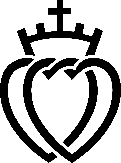 Society of Saint Pius X    Regina Coeli House11485 N. Farley Rd.    Platte City, MO  64079    (816) 733-2500Note: This document is for the purpose of apostolate planning and offers a collection of practical advice and announcements. Items may be included in priory and church bulletins if desired; simply copy and paste these announcements. Please contact us at ordo@sspx.org to let us know of any corrections needed. This list can be found in the entry of the 20th day of each month in the online ordo. May, the Month of Mary: The May Crowning is traditionally done; parish customs vary. In most places the altar of Our Lady is decorated throughout the month with flowers. The Litany of Loreto is added after the Rosary throughout the month.Festum S. Ioseph Opificis: The feast of the Patronage of St. Joseph was formerly celebrated on the Wednesday after II Sunday after Easter. In 1955, Pope Pius XII transferred it to May 1, incorporating an artisan theme, calling it in Italian San Giuseppe Artigiano (=artisan, craftsman). In the USA, it may be celebrated ad libitum on the Labor Day holiday instead of on May Day. Good Shepherd Sunday, associated so closely with the Sacred Priesthood, is the II Sunday after Easter. The second collection is the District Collection for Seminaries.The Feast of the Ascension is on the Thursday 40 days after the Resurrection. After the Gospel at the principal Mass, the Paschal Candle is extinguished. It is not displayed or used anywhere in the church outside of Paschal time, and is not placed in the baptistery. Its only role in the liturgy after being blessed, lauded with the Exultet, and immersed in the baptismal font at the Easter Vigil is to stand (representing the Risen Christ) on the Gospel side of the sanctuary during the 40 days between Easter and the Ascension. The candle may be seen throughout the year in the baptistery of many notable churches (cathedrals, basilicas, etc.), but that is due to a novus ordo rubric — as also using it during baptisms, weddings, and funerals — and is not a practice used in the Roman Rite.Holy Day of Obligation: In Tradition, the Ascension is always celebrated on Thursday, but the obligation to attend Mass is binding on Thursday only in the ten states where the feast has not been transferred (New York, New Jersey, Pennsylvania, Connecticut, Rhode Island, Massachusetts, Vermont, New Hampshire, Maine, and Nebraska), which territory corresponds to the thirty-five dioceses included in the ecclesiastical provinces of New York, Newark, Philadelphia, Hartford, Boston, and Omaha. For additional information, see Holy Days of Obligation in the USA in Rubrical FAQs.Mother’s Day is the second Sunday of May in the USA.Funerals are permitted any day this month except on the Feast of the Ascension.********************************************************************************************************Local observancesCalendar: These apply to priests assigned to these priories. For the public celebration of the Office and Mass, they apply only to the local territory. If a priest is celebrating Mass privately in another location, he may follow either the calendar of his priory or the calendar of the place. For the private recitation of Office, he must follow the calendar of his priory.Titulars & Patrons: The External Solemnity of the priory or chapel’s titular feast and of the local patronal feast (principal patron) may be celebrated on the Sunday immediately preceding or following the feast unless impeded by a first class Sunday or feast, in which case it can be commemorated in the Sunday Mass (collects under single conclusion).Accidental Occurrence: A local first class feast takes precedence over a second class feast or liturgical day, but is trumped by all other first class feasts and liturgical days in the universal calendar. If the superior feast is of the same Divine Person or saint, the local feast is omitted, otherwise, it is transferred to the next available day which is not first or second class. (Sundays and the Feast of the Consecration of a Cathedral or Church are both of Our Lord).Chapel Titular Feasts (I class)Binghamton: May 2, St. AthanasiusCleveland: May 1, St. PeregrineFranklin: Movable, Corpus ChristiLacombe: May 13, Our Lady of FatimaMukwonago: May 5, St. Pius VPlatte City: May 31, Regina CoeliPortland: May 13, Our Lady of FatimaRichmond: May 13, Our Lady of FatimaSanger: May 13, Our Lady of FatimaSeattle: Movable, Corpus ChristiSpringfield: May 8, Queen of All Saints (cf. MPAL)St. Cloud: May 13, St. Robert BellarmineLocal Patronal Feasts (I class)Anchorage: May 1, St. Joseph the WorkerCleveland: May 1, St. Joseph the WorkerColton: May 20, St. Bernardine of SienaLa Crosse: May 1, St. Joseph the WorkerWest Palm Beach: Sat. after Ascension, Queen of Apostles (cf. MPAL)Local Cathedral Consecrations (I class)Farmingville: May 27Georgetown: May 15Hartford: May 15Louisiana MO: May 5Mexico MO: May 5Nacedah: May 7St. Mary’s: May 31Elenchus Sodalium Defunctorum FSSPX,Maius01. Sacerdos Daniel Cooper, † 201802. Soror Marie Agnès Robert, † 200812. Sacerdos Dominique Lagneau, † 201321. Sacerdos Henri La Praz, † 199330. Soror Maria Vergères, † 1998+Requiescant in Pace+